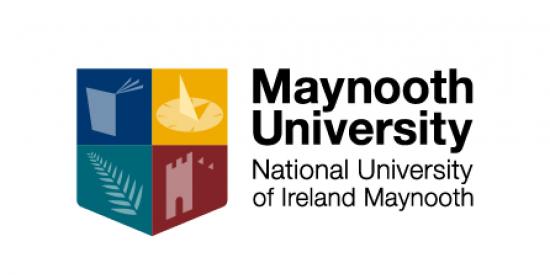 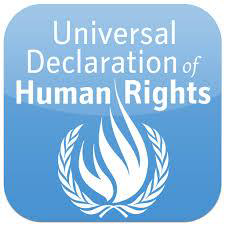 The Universal Declaration of Human Rights at Seventy; A Review of Successes and ChallengesConference Organised by Maynooth University Department of Law21-22 June 2018Draft ProgrammeThursday 21st JuneFriday 22nd JuneTea and Coffee will be available in the foyer on the first floor of the School of Education Building on Thursday and Friday.10.30 - 11.00Conference Registration Refreshments on arrivalConference Registration Refreshments on arrivalAula Maxima11.00 – 11.20 Welcome and Introduction Prof Philip Nolan , President of Maynooth UniversityAula Maxima11.20 – 11.45Opening Remarks: The Universal Declaration of Human Rights at Seventy;A Review of Successes and ChallengesThe Hon Mr Justice John Mac Menamin Aula Maxima11.45 – 13.00Keynote Roundtable Discussion 1: The UDHR as a Standard Setter – International Human Rights Law, International Criminal Law and Domestic LawChair: Mr Justice McMenaminAnastasia CrickleyJudge Shireen FisherEmily LoganAula Maxima13:00 – 14:15 Lunch Lunch Phoenix Restaurant14:15 – 15:30Panel 1A Economic, Social and Cultural RightsChair: Dr Delia FerriStefano Angeleri: ‘Article 25 of the Universal Declaration of Human Rights and Social Determinants of Health for Vulnerable People’Aiden Lloyd and Kevin O'Kelly: ‘Amending Bunreacht na hÉireann to incorporate human economic, social and cultural rights’Danielle Crowley: ‘The UDHR and the Right to Culture’School of Education BuildingRoom 13014:15 – 15:30 Panel 1B The UN and the UDHR Chair: Dr Amina Adanan Deirdre Clancy: ‘Targeted sanctions regimes and protection of human rights: a reflection from the front lines’Dr Michael Kearney:  ‘The Active Assembly: the UNGA's 2018 turn to challenging institutional blocks on realising the promise of the UDHR’Gerard Maguire	: ‘How Universal is the Universal Declaration of Human Rights; Indigenous Peoples as a challenge to the UDHR’Dr Fiona McGaughey: ‘The “curious grapevine”: 70 Years of Non-governmental Organisations in the United Nations Human Rights System’School of Education BuildingRoom 13115:30 – 15:45Tea break Tea break School of Education15:45 – 17:00 Panel 2AInternational Criminal Law Chair: Dr Noelle HigginsDr Melanie O'Brien: ‘Using Human Rights for Midstream Genocide Prevention’Perfecto Caparas: ‘The ICC and the Philippines’Jean Molloy: ‘The Rohingya Crisis and the ICC’Dr Amina Adanan: ‘The UDHR and Customary International Law’School of Education BuildingRoom 13015:45 – 17:00 Panel 2BThe UDHR and Domestic Law IChair: Dr David DoyleMoria Crowley: ‘The UDHR and the United States’Dr Simeon Sungi:  ‘The Constitution of Kenya 2010: Reflections of the Universal Declaration of Human Rights 1948’Carol Lawless: ‘How the Irish Government is Failing to Abide by its Legal Commitments to Gender Equality under International Law’School of Education BuildingRoom 13115.45 – 17.00Panel 2CRegional Human Rights Systems and ProtectionsChair: Dr Delia FerriSamira Allioui: ‘Regional human rights courts in context: the managerialization of the judiciary’Hope Davidson: ‘Mental Health and the Liberty Guarantee under the ECHR’School of Education Building Room 13217.00-17.45Book Event:The Irish Ratification of the UNCRPD Chair: Prof Michael DohertySiobhan Barron, Dr Delia Ferri and Dr Andrea BroderickAula Maxima17.40-19.00ReceptionReceptionPugin Hall17.45 – 17.55Launch of UDHR research bulletin on the work of MU Law postgraduate studentsDr Amina AdananPugin Hall8.30 – 9.00Conference Registration Refreshments on arrivalConference Registration Refreshments on arrivalAula Maxima9.00 – 10.00Keynote Roundtable Discussion 2Human Rights in PracticeChair: Prof Michael Doherty Prof Randy Lippert: Governing Through Privacy RightsProf Eduardo J. Ruiz Vieytez: The Rights of MinoritiesProf Keith Ewing: The Rights of WorkersAula Maxima10.00 – 10.15Tea breakTea breakAula Maxima10.15 - 11.30Panel 3AHuman Rights and Marginalisation Chair: Dr John ReynoldsShreyas Vyas: ‘Protection of Migrating People & Human Rights Protection in South Asia’Dr Clíodhna Murphy & Dr David Doyle: ‘Human Trafficking and Labour Exploitation: Between Human Rights Obligations and Lived Experiences’Richard Healy: ‘Service User Perspectives on Irish Drug Policy: Towards the Development of a Human Rights Based Approach’School of Education BuildingRoom 13010.15 – 11.30Panel 3BThe UDHR and Domestic Law IIChair: Dr Amina AdananAlan Tuffery: ‘The Constitution of Ireland: No Longer Fit for Purpose in a Modern Diverse State’Lucía Aragüez Valenzuela: ‘Workers' privacy and the impact of information and communication technologies in Spain: A challenge for the Universal Declaration of Human Rights’School of Education BuildingRoom 13211.30 – 12.45Panel 4AUDHR Rights in Focus Chair: Dr Noelle HigginsDualta Roughneen: ‘The UDHR and the Right to Life’Dr Donna Lyons: ‘The UDHR and the UN Convention on the Rights of the Child’Treasa Kenny: ‘Dignity and Respect in the Workplace: Co-generating Constructive Working Environments’Dr Ger Coffey: ‘The Non (Ne) Bis in Idem Principle in the ICCPR: Deconstructing Emerging Principles and Guidelines’School of Education BuildingRoom 13011.30 – 12.55Panel 4BThe UDHR and Peace Chair: Dr Fiona McGaugheyNiloufar Omidi: 	‘Implementing the right to Peace through a Bottom-to-Top Approach’Kieran Timmons: ‘Peace versus Justice? Bringing Burundi bank from the Brink’School of Education BuildingRoom 13112:55 – 14:00 Lunch Lunch Phoenix Restaurant14:15 – 15:30Keynote Roundtable Discussion 3Realising the UDHR in IrelandChair: Dr John ReynoldsSindy JoyceEsther LynchEdel McGinleyAula Maxima15.30 – 16.30Keynote Roundtable Discussion 4Litigating Human RightsChair: Dr Noelle Higgins Liam HerrickProf Philip Leach: 'Realising the UDHR in Europe - current challenges at the European Court of Human Rights’Aula Maxima16.30 – 17.00Closing Keynote SpeechChair: Dr Noelle HigginsProf Michael O’Flaherty:  ‘Rediscovering the Europe of Values: the Role of Fundamental Rights’Aula Maxima17.00-17.15Concluding CommentsProf Michael DohertyAula Maxima17:15ReceptionReceptionAula Maxima